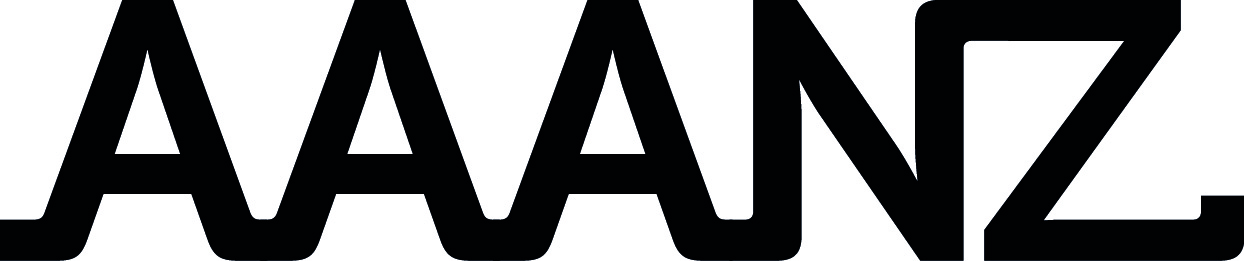 AAANZ 2015 Book/Catalogue Prizes
Please forward two copies of the relevant publication with each entry by July 31, 2015. Eligibility: Books, catalogues and articles must have been published by members and/or staff of institutional members in the year 2014. The Best Artist Book Prize includes books published between 2010 and 2014.  Entrants must be members of AAANZ at the time of nomination for a prize. Small or large Museum Membership includes entry for affiliated staff. Please select one of the following:1. Best Book ($500 supported by The University of Sydney) 2. Best Anthology($500 supported by The University of Sydney)3. Best Large Exhibition Catalogue($500 supported by The University of Melbourne)4. Best Small Exhibition Catalogue($100 supported by The University of Western Australia)5. Best Scholarly Article in the ANZJA ($500 supported by The University of Sydney)6. Best Art Writing by an Indigenous Australian($1000 supported by Art Monthly Australia)7. Best Art Writing by a New Zealand Maori or Pacific Islander($500 supported by Christchurch Art Gallery)8. Best Artist Book ($500 supported by Massey University)9. Best University Art Museums Exhibition Catalogue($1000 supported by the University Art Museums Association)Please forward entries to admin@aaanz.info, or alternatively to:Giles FielkeAAANZSchool of Culture of Communication University of Melbourne 216 John Medley Building | Parkville | VIC | 3010 | AUSTRALIAAAANZ member’s name:Author’s name/s:Title of publication:Publisher:Publisher’s address:Month/Year of publication:Contact person:Contact email:Contact phone number: